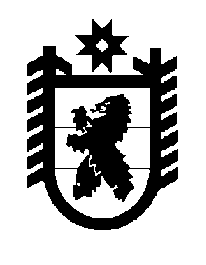 Российская Федерация Республика Карелия    ПРАВИТЕЛЬСТВО РЕСПУБЛИКИ КАРЕЛИЯРАСПОРЯЖЕНИЕ                                  от  26 декабря 2017 года № 740р-ПВ целях реализации приоритетного проекта «Формирование комфортной городской среды», совершенствования социально-экономического развития муниципальных образований Республики Карелия, в соответствии с постановлением Правительства Российской Федерации 
от 10 февраля 2017 года № 169 «Об утверждении Правил предоставления и распределения субсидий из федерального бюджета бюджетам субъектов Российской Федерации на поддержку государственных программ субъектов Российской Федерации и муниципальных программ формирования современной городской среды» (далее – Правила):Рекомендовать органам местного самоуправления муниципальных образований в Республике Карелия (далее – органы местного самоуправления):1) обеспечить создание не позднее 29 декабря 2017 года на территории следующих муниципальных образований Республики Карелия (далее – муниципальные образования): Петрозаводского городского округа, Костомукшского городского округа, Сегежского городского поселения, Кондопожского городского поселения, Сортавальского городского поселения, Питкярантского городского поселения, Олонецкого городского поселения, Беломорского городского поселения, Кемского городского поселения, Медвежьегорского городского поселения, Пудожского городского поселения – общественных комиссий из представителей органов местного самоуправления, политических партий и движений, общественных организаций и иных лиц (далее – общественная комиссия), за исключением случаев, если такая общественная комиссия была ранее создана, для организации проведения общественного обсуждения и голосования по отбору общественных территорий в случаях, предусмотренных подпунктами 
«д» – «д2» пункта 10 Правил (далее – голосование), и подведения итогов такого голосования. В случае если общественная комиссия была создана ранее, на нее возлагаются функции по организации голосования;2) обеспечить участие в голосовании граждан Российской Федерации, имеющих паспорт гражданина Российской Федерации или иной документ, удостоверяющий в установленном порядке личность в соответствии с требованиями законодательства Российской Федерации, и проживающих на территории населенного пункта, в котором осуществляется голосование.Министерству строительства, жилищно-коммунального хозяйства и энергетики Республики Карелия осуществить методическую и организационную помощь органам местного самоуправления в организации приема предложений в целях определения перечня общественных территорий, подлежащих благоустройству в первоочередном порядке 
в 2018 году в рамках реализации муниципальных программ, направленных на реализацию мероприятий по благоустройству территорий муниципальных образований на 2018 – 2022 годы, а также в организации проведения голосования.
           Глава Республики Карелия                                                              А.О. Парфенчиков